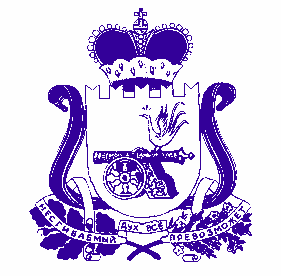 АДМИНИСТРАЦИЯ БУЛГАКОВСКОГО СЕЛЬСКОГО ПОСЕЛЕНИЯДУХОВЩИНСКОГО РАЙОНА СМОЛЕНСКОЙ ОБЛАСТИ РАСПОРЯЖЕНИЕот 01.10.2021                                   № 30 -рВ целях предупреждения возникновения пожаров на территории муниципального образования Булгаковского сельского поселения Духовщинского района Смоленской области, уменьшения их последствий и своевременной организации тушения пожаров:1. Утвердить План противопожарных мероприятий по подготовке населенных пунктов, организаций и учреждений Булгаковского сельского поселения к работе на осенне-зимний период 2021-2022 года (план прилагается).         2. Контроль за исполнением настоящего распоряжения оставляю за собой.Глава муниципального образованияБулгаковского сельского поселения	Духовщинского района Смоленской области	           Т.И. Сазанкова                                                                    УТВЕРЖДЕНраспоряжением Администрации                                                                            Булгаковского сельского поселенияДуховщинского района Смоленской области от 01.10.2021 № 30-рП Л А Нпротивопожарных  мероприятий  по подготовке населенных пунктов,организаций и учреждений Булгаковского сельского поселения к работев осенне-зимний период 2021-2022 годаО мерах по обеспечению пожарной безопасности на территории муниципального образования Булгаковского сельского поселения Духовщинского района Смоленской области в осенне-зимний период 2021-2022 года № п/пНаименование     мероприятийДата проведенияОтветственные1.Повысить требовательность к соблюдению руководителями организаций, расположенных на территории сельского поселения правил пожарной безопасностипостоянноГлава муниципального образования2.Провести разъяснительную работу среди населения по соблюдению правил пожарной безопасностиоктябрь2021 годаСт.менеджерМенеджер3.Обеспечить приведение в исправное  состояние    источников противопожарного водоснабжения (пожарные гидранты, водоемы, водонапорные башни) в населенных пунктахвесь периодГлава  муниципального образования4.Обозначить проезды к наружным источникам водоснабжениявесь периодГлава  муниципального образованияСт. менеджерМенеджер5.Содержать в надлежащем состоянии дороги и подъездные пути к  источникам водоснабжения, подступы к пожарному инвентарювесь периодГлава муниципального образованияСт. менеджерМенеджер6.Содержать свободными пути эвакуации из общественных зданий и помещений постоянноГлава муниципального образования Руководители организаций7.Организовать ремонт и очистку дымоходов печного отопления в  учреждениях расположенных на территории поселениядо 31.10.2021Глава муниципального образованияРуководители организаций8.Своевременно выполнять противопожарные мероприятия, предложения  госпожнадзоравесь периодГлава муниципального образованияСт.менеджерМенеджер9.Провести  месячник пожарной безопасностиоктябрь 2021годаГлава муниципального образования10.Проверить исправность электропроводки в зданиях администрации  октябрь 2021годаГлава муниципального образования11.Очистить подвальные и чердачные помещения  от мусора  и др. горючих материалов, обеспечивающих доступ посторонних лиц  до 31.10.2021Глава муниципального образованияСт. менеджерМенеджерРуководители организаций12.Принять меры к утеплению водоисточников до наступления заморозковдо 31.10.2021Глава муниципального образованияРуководители организаций13.Организовать очистку жилых и хозяйственных построек от сухой травы, сгораемого мусора, провести освежение минерализованных полосапрель 2022 годаГлава муниципального образованияРуководители организаций